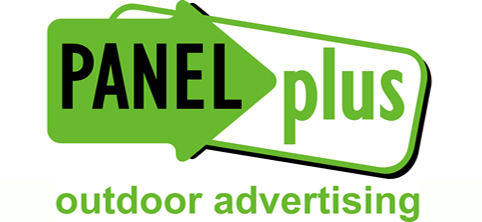 Продукција Перспектива  има потреба од:Возач  ОбезбедувањеКандидатите треба да ги исполнуваат следните услови:Возачка дозвола Б категорија, по можност и А категоријаЗавршено минимално средно образованиеПознавање на Англиски јазик е предностСо претходно работно искуство од 5 години како возач и обезбедувањеОсновно познавање на механиката кај автомобилитеКомуникативна и Динамична личностЗаинтересираните кандидати да достават своја биографија / CV со слика на info@perspektiva.com.mk со назнака Возач Обезбедување најкасно до 15.12.2020 година.
Одбраните кандидати ќе бидат контактирани телефонски.